2Руководствуясь методическими рекомендациями по разработке административного регламента по  предоставлению муниципальной услуги «Предоставление информации об организации общедоступного и бесплатного дошкольного, начального общего, основного общего, среднего общего образования, а также дополнительного образования в образовательных организациях, расположенных на территории Ленинградской области»,                   20 января 2016 года одобренными комиссией по повышению качества и доступности предоставления государственных и муниципальных услуг в Ленинградской области,  администрация Сланцевского муниципального района   п о с т а н о в л я е т:1. Утвердить административный регламент по предоставлению муниципальной услуги «Предоставление информации об организации общедоступного и бесплатного дошкольного, начального общего, основного общего, среднего общего образования, а также дополнительного образования в образовательных организациях, расположенных на территории Сланцевского муниципального района Ленинградской области» согласно приложению.2. Признать утратившим силу постановление администрации муниципального образования Сланцевский муниципальный район Ленинградской области от 30.03.2011 № 277-п «Об утверждении административного регламента предоставления муниципальной услуги «Предоставление информации об организации общедоступного и бесплатного дошкольного, начального общего, основного общего, среднего (полного) общего образования», а также дополнительного образования в муниципальных образовательных учреждениях».3. Опубликовать  постановление в официальном приложении  к газете «Знамя труда» и разместить на официальном сайте Сланцевского муниципального района.4. Постановление вступает в силу на следующий день после дня опубликования в официальном приложении к газете «Знамя труда».5. Контроль за исполнением постановления возложить на заместителя главы администрации Сланцевского муниципального района  Саитгареева Р.М.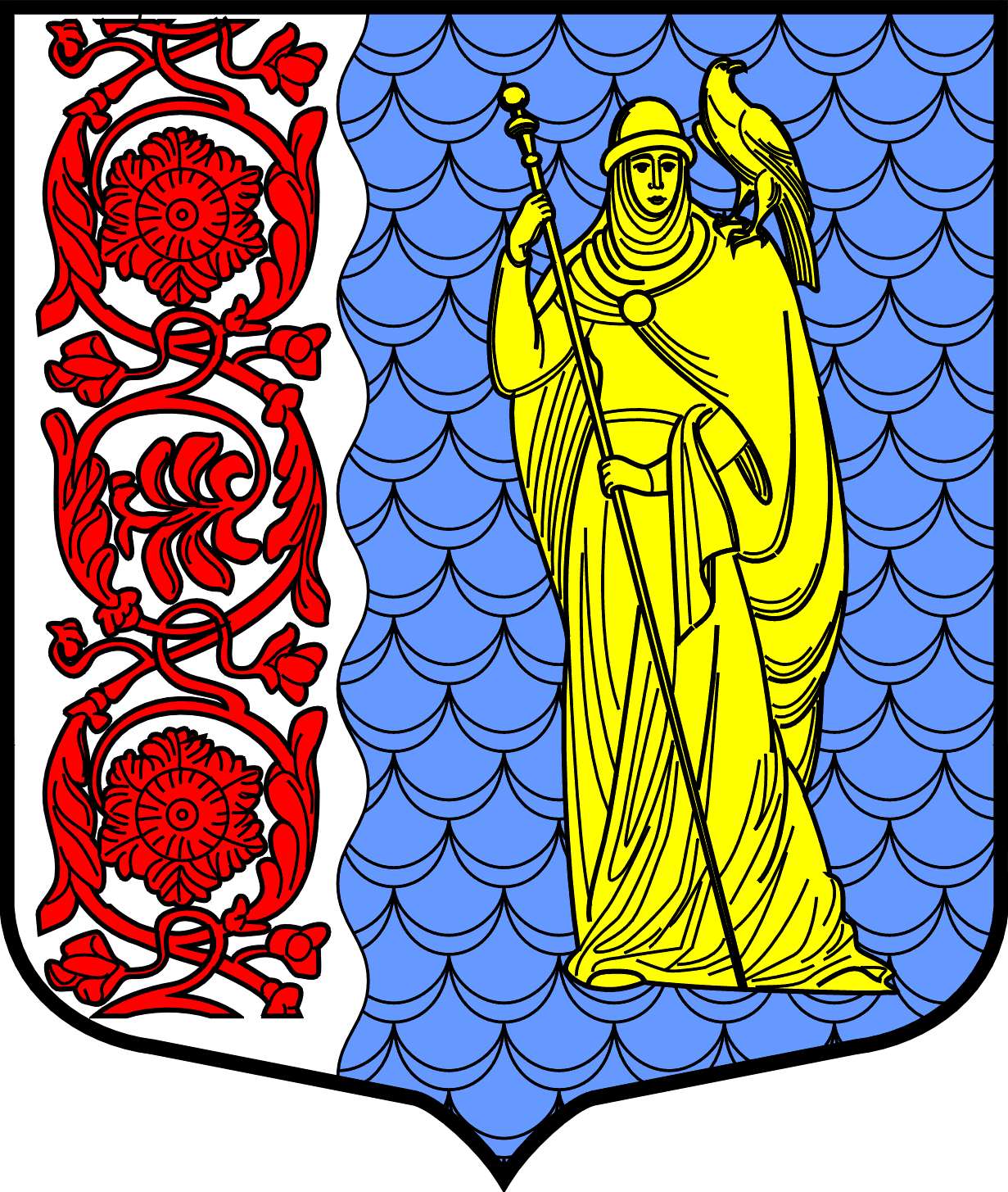 Администрация муниципального образованияСланцевский муниципальный район Ленинградской областиПОСТАНОВЛЕНИЕ04.04.2016№419-пОб утверждении административного регламента по  предоставлению муниципальной услуги «Предоставление информации об организации общедоступного и бесплатного дошкольного, начального общего, основного общего, среднего общего образования, а также дополнительного образования в образовательных организациях, расположенных на территории Сланцевского муниципального района Ленинградской области»  Глава администрации                                     муниципального образованияИ.Н. Федоров